Зарядка «Женские профессии»Утренняя зарядка играет важнейшую роль в организации дня и состоянии детей. Те, которые уже проснулись и начинают баловаться, с помощью гимнастики успокоятся. Сонные и малоактивные малыши, наоборот, получат заряд энергии на целый день. Цель утренней гимнастики – повысить жизненный тонус и выработать дисциплину. А зарядка со стихами очень нравится детям и учит их синхронизировать слова и движения.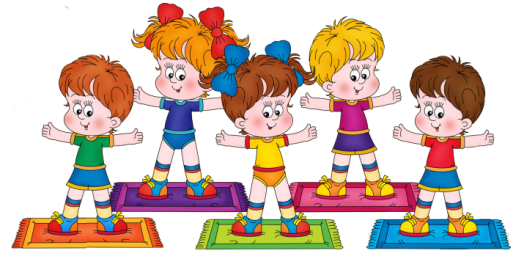 Мамины профессииТёплые вещи быстро и тихоШьёт для детишек мама-портниха.(Руки на поясе, повороты головы по кругу)Доит корову с утра спозаранкуВ чистом загоне мама-доярка.(Руки на поясе, ходьба на месте.)Зубки больные без всяких уколовВылечит мама – врач-стоматолог.(Руки на поясе, наклоны вперед)В детском саду очень много занятий.Мама там няня и воспитатель.(Приседания)В школе не меньше занятий. Смотрите:Ставит оценки мама-учитель.(Прыжки)Из корешочка растить не устанетЧудо-растение мама-ботаник.(Одна рука на поясе, другая вверху, наклоны в стороны)Пишет в газеты статьи и запискиМама-писатель и журналистка.(Руки опущены вниз, и поднимаются вверх)(Настя Доброта)